Республика ДагестанУнцукульский районСобрание депутатов муниципального района368950 Республика Дагестан Унцукульский район пгт. Шамилькала, ул.М.Дахадаева 3, тел. 55-62-87от 27 сентября 2018 г.                                                                                   №72                                                                                                                РЕШЕНИЕ       Об увековечении памяти Абдурахманова Гайирбега   Магомедовича-       выдающегося ученого, заслуженного деятеля науки Российской       Федерации, академика и члена Президиума Российской                       экологической академии           В целях увековечения памяти Абдурахманова Гайирбега Магомедовича –  выдающегося  ученого, доктора биологических наук, профессора, заслуженного деятеля науки Российской Федерации, академика и члена Президиума Российской академии, выходца из Унцукульского района , который внес существенный вклад в развитие российской и мировой экологической науки, сохранение и развитие биоразнообразия и окружающей среды, воспитавший целую плеяду ученых и   рассмотрев протокол Собрания депутатов сельского поселения МО «сельсовет Балаханский» от 31.07.2018г., ходатайство МКОУ «Балаханская средняя школа» от 07.08.2018 г. об увековечении его памяти,   Собрание депутатов муниципального района                                                       РЕШАЕТ:        1. Присвоить  МКОУ «Балаханская средняя школа»  имя Гайирбега Магомедовича Абдурахманова.                                          Председатель Собрания                                                          К.Асадулаев                    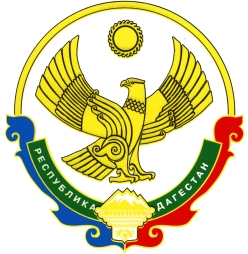 